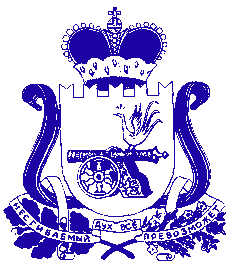 СОВЕТ ДЕПУТАТОВРЫБКОВСКОГО СЕЛЬСКОГО  ПОСЕЛЕНИЯ САФОНОВСКОГО РАЙОНА СМОЛЕНСКОЙ ОБЛАСТИ   РЕШЕНИЕот10 июля 2023 года                                                                                        №13О внесении изменений и дополненийв решение Совета депутатов Рыбковскогосельского поселения Сафоновского районаСмоленской области «О бюджете Рыбковского сельского поселения Сафоновского района Смоленской области на 2023 год и на плановый период 2024 и 2025 годов» от 14.12.2022 №20; от16.05.2023№11Совет депутатов Рыбковского сельского поселения Сафоновского района Смоленской областиРЕШИЛ:    Внести в решение Совета депутатов Рыбковского сельского поселения Сафоновского района Смоленской области  «О бюджете Рыбковского    сельского поселения Сафоновского района Смоленской области на 2023 год и на плановый период 2024 и 2025 годов» от 14.12.2022 №20 ;от16.05.2023 №11следующие изменения и дополнения:1. Приложение 7 изложить в следующей редакции:Приложение 7    к  решению Совета депутатовРыбковского сельского  поселенияСафоновского района Смоленской области «О бюджете Рыбковского сельскогопоселения Сафоновского районаСмоленской области на 2023 год и наплановый период 2024 и 2025 годов»   Распределение бюджетных ассигнований по разделам, подразделам, целевым статьям (муниципальным программам и непрограммным направлениям деятельности), группам (группам и подгруппам) видов расходов классификации расходов бюджетов на 2023 год(тыс. рублей.)2. Приложение 9 изложить в следующей редакции:Приложение 9к решению Совета депутатовРыбковского сельского  поселенияСафоновского района Смоленской области «О бюджете Рыбковского сельскогопоселения Сафоновского районаСмоленской области на 2023 год и наплановый период 2024 и 2025 годов»   Распределение бюджетных ассигнований по целевым статьям (муниципальным программам и непрограммным направлениям деятельности), группам (группам и подгруппам) видов расходов классификации расходов бюджетов на 2023 год                                                                                                                                                                                      (тыс. рублей.)3. Приложение 11 изложить в следующей редакции:                                                                  Приложение 11к решению Совета депутатовРыбковского сельского  поселенияСафоновского района Смоленской области «О бюджете Рыбковского сельскогопоселения Сафоновского районаСмоленской области на 2023 год и на плановый период 2024 и 2025 годов»  Ведомственная структура расходов бюджета Рыбковского сельского поселения Сафоновского района Смоленской области по главным распорядителям бюджетных средств, разделам, подразделам, целевым статьям (муниципальным программам и непрограммным направлениям деятельности), группам (группам и подгруппам) видов расходов классификации расходов бюджетов):на 2023 год                                                                                                                                    (тыс. рублей.)4. Приложение 13 изложить в следующей редакции:Приложение 13к   решению Совета депутатов Рыбковского сельского поселения Сафоновского района Смоленской области «О бюджете Рыбковского сельскогопоселения Сафоновского районаСмоленской области на 2023 год и наплановый период 2024 и 2025 годов»   Распределение бюджетных ассигнований по муниципальным программам и непрограммным направлениям деятельности на 2023 год                                                                                                                                                                                      (тыс. рублей.)                             ПОЯСНИТЕЛЬНАЯ ЗАПИСКА    К   решению Совета депутатов Рыбковского сельского поселения Сафоновского района Смоленской области №13 от10 июля 2023 года.  Произвести передвижку бюджетных ассигнований в связи с приобретением горки для детской площадки в рамках благоустройства:- по разделу 0500 «Жилищно-коммунальное хозяйство»,-  на подраздел 0503 «Благоустройство»-на целевую статью 02 4 04 03020  «  Финансовое обеспечение мероприятий по благоустройству поселения»-на вид расходов 244 « Прочая закупка товаров, работ и услуг»- на код   операций   сектора   государственного   управления   310  «Увеличение стоимости основных средств» - на сумму 67100-00 (Шестьдесят семь тысяч  сто рублей 00 копеек)Рег.классификация U- с подраздела 0502 «Коммунальное хозяйство»-целевой статьи 02 4 03 02010  «Обеспечение мероприятий по содержанию коммунального хозяйства»-с вида расходов 244 « Прочая закупка товаров, работ и услуг»-с кода   операций   сектора   государственного   управления   225  «Работы, услуги  по содержанию имущества»-на сумму 8600-00 (Восемь тысяч шестьсот рублей 00 копеек).Рег.классификация U- с подраздела 0503 «Благоустройство»-целевой статьи 02 4 05 L5767  «Расходы на обеспечение комплексного развития сельских территорий( реализация мероприятий по благоустройству)-с вида расходов 244 « Прочая закупка товаров, работ и услуг»-с кода   операций   сектора   государственного   управления   225  «Работы, услуги  по содержанию имущества»-на сумму 58500-00 (Пятьдесят восемь тысяч пятьсот рублей 00 копеек).Доп.класс.23-55760-00000-00000Рег.классификация UГлава муниципального образованияРыбковского сельского поселенияСафоновского района Смоленской области                              Н.И.Никитина     Старший менеджер                                                                     М.А.Плескачева                                                     НаименованиеНаименованиеБюджетная классификация расходовБюджетная классификация расходовБюджетная классификация расходовБюджетная классификация расходовНаименованиеНаименованиеРазделПодразделЦелевая статьяВид расходовСумма на 2023 год                                    1                                    12   3                 4   5         6ОБЩЕГОСУДАРСТВЕННЫЕ ВОПРОСЫОБЩЕГОСУДАРСТВЕННЫЕ ВОПРОСЫ0100     2884,8Функционирование высшего должностного лица субъекта Российской Федерации и муниципального образования010102636,2Муниципальная программа "Обеспечение деятельности Администрации и содержание аппарата Администрации Рыбковского сельского поселения Сафоновского района Смоленской области" 01010201 0  00 00000636,2Комплекс процессных мероприятий "Решение вопросов местного значения и повышение эффективности деятельности Администрации Рыбковского сельского поселения Сафоновского района Смоленской области"01010201 4 01 00000636,2Расходы на  финансовое обеспечение функций органов местного самоуправления01010201 4 01 00140636,2Расходы на выплаты персоналу в целях обеспечения выполнения функций государственными (муниципальными) органами, казенными учреждениями, органами управления государственными внебюджетными фондами01010201 4 01 00140100636,2Расходы на выплаты персоналу государственных (муниципальных) органов01010201 4 01 00140120636,2Функционирование Правительства Российской Федерации, высших исполнительных органов государственной власти субъектов Российской Федерации, местных администраций0101042065,0Муниципальная программа "Обеспечение деятельности Администрации и содержание аппарата Администрации Рыбковского сельского поселения Сафоновского района Смоленской области" 01010401 0 00 000002065,0Комплекс процессных мероприятий "Решение вопросов местного значения и повышение эффективности деятельности Администрации Рыбковского сельского поселения Сафоновского района Смоленской области"01010401 4 01 000002065,0Расходы на финансовое  обеспечение функции органов местного самоуправления01010401 4 01 001402065,0Расходы на выплаты персоналу в целях обеспечения выполнения функций государственными (муниципальными) органами, казенными учреждениями, органами управления государственными внебюджетными фондами01010401 4 01 001401001531,9Расходы на выплаты персоналу государственных (муниципальных) органов01010401 4 01 001401201531,9Закупка товаров, работ  и услуг для обеспечения государственных (муниципальных) нужд01010401 4 01 00140200456,1Иные закупки товаров, работ и услуг для обеспечения государственных (муниципальных)  нужд 01010401 4 01 00140240456,1Иные бюджетные ассигнования01010401 4 01 0014080077,0Уплата налогов, сборов и иных платежей01010401 4 01 0014085077,0Обеспечение деятельности финансовых, налоговых и таможенных органов и органов финансового(финансово-бюджетного) надзора01010622,3Межбюджетные трансферты ,передаваемые бюджету муниципального района на осуществление части полномочий  по решению вопросов местного значения в соответствии с заключенными соглашениями01010681 0 00 0000022,3Межбюджетные трансферты, передаваемые бюджету муниципального района на осуществление части полномочий по решению вопросов местного значения поселения в соответствии с заключёнными соглашениями  в части внешнего финансового  контроля 01010681 0 01 0000021,3Межбюджетные трансферты, передаваемые бюджету муниципального района на осуществление части полномочий по решению вопросов местного значения Администрацией Рыбковского сельского поселения в соответствии с заключёнными соглашениями  в части внешнего финансового  контроля 01010681 0 01 П010021,3Межбюджетные трансферты01010681 0 01 П010050021,3Иные межбюджетные трансферты01010681 0 01 П010054021,3Межбюджетные трансферты, передаваемые бюджету муниципального района на осуществление части полномочий по решению вопросов местного значения Администрацией Рыбковского сельского поселения в соответствии с заключёнными соглашениями  в части казначейского исполнения бюджета 01010681  0  02 000001,0Межбюджетные трансферты, передаваемые бюджету муниципального района на осуществление части полномочий по решению вопросов местного значения  поселения в соответствии с заключёнными соглашениями  в части казначейского исполнения бюджета 01010681 0 02 П11001,0Межбюджетные трансферты01010681 0  02 П11005001,0Иные межбюджетные трансферты01010681 0  02 П11005401,0Резервные фонды01011113,0Непрограммные расходы органов местного самоуправления муниципальных образований01011198 0 00 0000013,0Резервный фонд Администрации Рыбковского сельского поселения Сафоновского района Смоленской области01011198 0 01 0000013,0Расходы за счет средств резервного фонда Администрации Рыбковского сельского поселения Сафоновского района Смоленской области01011198 0 01 2888013,0Иные бюджетные ассигнования01011198 0 01 2888080013,0Резервные средства01011198 0 01 2888087013,0Другие общегосударственные вопросы010113148,3Непрограммные расходы органов местного самоуправления муниципальных образований01011398 0 00 00000148,3Прочие направления деятельности ,не включенные в муниципальные программы01011398 0 02 00000148,3Содержание и обслуживание муниципальной казны01011398 0 02 06000148,3Закупка товаров,работ и услуг для обеспечения государственных(муниципальных )нужд01011398 0 02 06000200148,3Иные закупки товаров,работ и услуг для обеспечения государственных(муниципальных)нужд01011398 0 02 06000240148,3Национальная оборона02020047,2Мобилизационная и вневойсковая подготовка02020347,2Непрограммные расходы органов местного самоуправления муниципальных образований02020398 0 00 0000047,2Прочие направления деятельности ,не включенные в муниципальные программы02020398 0 02 0000047,2Осуществление первичного воинского учёта органами местного самоуправления поселения 02020398 0 02 5118047,2Расходы на выплаты персоналу в целях обеспечения выполнения функций государственными(муниципальными) органами, казенными учреждениями, органами управления государственными внебюджетными фондами02020398 0 02 5118010030,8Расходы на выплату персоналу государственных (муниципальных) органов02020398 0 02 5118012030,8Закупка товаров, работ  и услуг для обеспечения государственных(муниципальных )нужд02020398 0  02 5118020016,4Иные закупки товаров, работ и услуг для обеспечения государственных( муниципальных )нужд02020398 0 02 5118024016,4Национальная экономика040400579,9Дорожное хозяйство(дорожные фонды)040409579,9Муниципальная программа «Развитие жилищно-коммунального хозяйства Рыбковского сельского поселения Сафоновского района Смоленской области» 04040902 0 00 00000579,9Комплекс процессных мероприятий «Развитие дорожного хозяйства»04040902 4 01 00000 579,9Мероприятия по содержанию, ремонту и капитальному ремонту дорог общего пользования04040902 4 01 0401058,6Закупка товаров, работ  и услуг для обеспечения государственных  (муниципальных) нужд04040902 4 01 0401020058,6Иные закупки товаров, работ и услуг для обеспечения государственных (муниципальных) нужд04040902 4 01 0401024058,6Обеспечение мероприятий дорожного хозяйства за счет средств Дорожного Фонда04040902 4 01 04030521,3Закупка товаров, работ  и услуг для обеспечения государственных(муниципальных) нуждЗакупка товаров, работ  и услуг для обеспечения государственных(муниципальных) нужд040902 4 01 04030200521,3Иные закупки товаров, работ и услуг для обеспечения государственных (муниципальных )нуждИные закупки товаров, работ и услуг для обеспечения государственных (муниципальных )нужд040902 4 01 04030240521,3Жилищно-коммунальное хозяйствоЖилищно-коммунальное хозяйство05004204,7Жилищное хозяйствоЖилищное хозяйство050175,4Муниципальная программа «Развитие жилищно-коммунального хозяйства Рыбковского сельского поселения Сафоновского района Смоленской области» Муниципальная программа «Развитие жилищно-коммунального хозяйства Рыбковского сельского поселения Сафоновского района Смоленской области» 050102 0 00 0000075,4Комплекс процессных мероприятий «Развитие жилищного хозяйства»Комплекс процессных мероприятий «Развитие жилищного хозяйства»050102 4 02 0000075,4Обеспечение мероприятий по содержанию жилищного хозяйстваОбеспечение мероприятий по содержанию жилищного хозяйства050102 4 02 0200075,4Закупка товаров, работ  и услуг для обеспечения государственных  (муниципальных) нуждЗакупка товаров, работ  и услуг для обеспечения государственных  (муниципальных) нужд050102 4 02 0200020075,4Иные закупки товаров, работ и услуг для обеспечения государственных (муниципальных) нужд Иные закупки товаров, работ и услуг для обеспечения государственных (муниципальных) нужд 050102 4 02 0200024075,4Коммунальное хозяйствоКоммунальное хозяйство05021988,4Муниципальная программа «Развитие жилищно-коммунального хозяйства Рыбковского сельского поселения Сафоновского района Смоленской области» Муниципальная программа «Развитие жилищно-коммунального хозяйства Рыбковского сельского поселения Сафоновского района Смоленской области» 050202 0 00 000001988,4Комплекс процессных мероприятий «Развитие коммунального хозяйства»Комплекс процессных мероприятий «Развитие коммунального хозяйства»050202 4 03 000001988,4Обеспечение мероприятий по содержанию коммунального хозяйстваОбеспечение мероприятий по содержанию коммунального хозяйства050202 4 03 02010271,2Закупка товаров, работ  и услуг для обеспечения государственных  (муниципальных) нуждЗакупка товаров, работ  и услуг для обеспечения государственных  (муниципальных) нужд050202 4 03 02010200271,2Иные закупки товаров, работ и услуг для обеспечения государственных (муниципальных) нужд Иные закупки товаров, работ и услуг для обеспечения государственных (муниципальных) нужд 050202 4 03 02010240271,2Расходы на капитальный ремонт объектов теплоснабжения, водоснабжения, водоотведенияРасходы на капитальный ремонт объектов теплоснабжения, водоснабжения, водоотведения050202 4 03 S13201717,2Закупка товаров, работ  и услуг для обеспечения государственных  (муниципальных) нуждЗакупка товаров, работ  и услуг для обеспечения государственных  (муниципальных) нужд050202 4 03 S13202001717,2Иные закупки товаров, работ и услуг для обеспечения государственных (муниципальных) нужд Иные закупки товаров, работ и услуг для обеспечения государственных (муниципальных) нужд 050202 4 03 S13202401717,2БлагоустройствоБлагоустройство05032140,9Муниципальная программа «Развитие жилищно-коммунального хозяйства Рыбковского сельского поселения Сафоновского района Смоленской области» Муниципальная программа «Развитие жилищно-коммунального хозяйства Рыбковского сельского поселения Сафоновского района Смоленской области»    05    03 02 0 00 000002140,9Комплекс процессных мероприятий «Благоустройство»Комплекс процессных мероприятий «Благоустройство»   05    0302 4 04 00000426,1Обеспечение мероприятий по организации уличного освещенияОбеспечение мероприятий по организации уличного освещения050302 4 04 03010150,0Закупка товаров, работ  и услуг для обеспечения государственных  (муниципальных) нуждЗакупка товаров, работ  и услуг для обеспечения государственных  (муниципальных) нужд050302 4 04 03010200150,0Иные закупки товаров, работ и услуг для обеспечения государственных (муниципальных) нужд Иные закупки товаров, работ и услуг для обеспечения государственных (муниципальных) нужд 050302 4 04 03010240150,0Финансовое обеспечение мероприятий по благоустройству поселенияФинансовое обеспечение мероприятий по благоустройству поселения050302 4 04 03020272,1Закупка товаров, работ  и услуг для обеспечения государственных(муниципальных )нуждЗакупка товаров, работ  и услуг для обеспечения государственных(муниципальных )нужд050302 4 04 03020200272,1Иные закупки товаров, работ и услуг для обеспечения государственных(муниципальных )нуждИные закупки товаров, работ и услуг для обеспечения государственных(муниципальных )нужд050302 4 04 03020240272,1Содержание мест захоронения Содержание мест захоронения 050302 4 04 030304,0Закупка товаров, работ  и услуг для обеспечения государственных(муниципальных) нуждЗакупка товаров, работ  и услуг для обеспечения государственных(муниципальных) нужд050302 4 04 030302004,0Иные закупки товаров, работ и услуг для обеспечения государственных(муниципальных) нуждИные закупки товаров, работ и услуг для обеспечения государственных(муниципальных) нужд050302 404 030302404,0Комплекс процессных мероприятий «Комплексное развитие Рыбковского сельского поселения Сафоновского района Смоленской области»Комплекс процессных мероприятий «Комплексное развитие Рыбковского сельского поселения Сафоновского района Смоленской области»   05    03  02 4 05 000001714,8Расходы на обеспечение комплексного развития сельских территорий (реализация мероприятий по благоустройству)Расходы на обеспечение комплексного развития сельских территорий (реализация мероприятий по благоустройству)050302 4 05 L57671714,8Закупка товаров, работ  и услуг для обеспечения государственных(муниципальных) нуждЗакупка товаров, работ  и услуг для обеспечения государственных(муниципальных) нужд050302 4 05 L57672001714,8Иные закупки товаров, работ и услуг для обеспечения государственных(муниципальных) нуждИные закупки товаров, работ и услуг для обеспечения государственных(муниципальных) нужд050302 405 L57672401714,8НаименованиеБюджетная классификация расходовБюджетная классификация расходовСумма на 2023 годНаименованиеЦелевая статьяВид расходовСумма на 2023 годМуниципальная программа "Обеспечение деятельности Администрации и содержание аппарата Администрации Рыбковского сельского поселения Сафоновского района Смоленской области" 01 0 00 000002701,2Комплекс процессных мероприятий "Решение вопросов местного значения и повышение эффективности деятельности Администрации Рыбковского сельского поселения Сафоновского района Смоленской области"01 4 01 000002701,2Расходы на  финансовое обеспечение функций органов местного самоуправления01 4 01 001402701,2Расходы на выплаты персоналу в целях обеспечения выполнения функций государственными (муниципальными) органами, казенными учреждениями, органами управления государственными внебюджетными фондами01 4 01 001401002168,1Расходы на выплаты персоналу государственных (муниципальных) органов01 4 01 001401202168,1Закупка товаров, работ  и услуг для обеспечения государственных (муниципальных) нужд01 4 01 00140200456,1Иные закупки товаров, работ и услуг для обеспечения государственных (муниципальных) нужд 01 4 01 00140240456,1Иные бюджетные ассигнования01 4 01 0014080077,0Уплата  налогов, сборов и иных платежей01 4 01 0014085077,0Муниципальная программа "Развитие жилищно-коммунального хозяйства Рыбковского сельского поселения Сафоновского района Смоленской области" 02 0 00 000004784,6Комплекс процессных  мероприятий "Развитие дорожного хозяйства"02 4 01 00000579,9Мероприятия по содержанию, ремонту и капитальному ремонту дорог общего пользования02 4 01 0401058,6Закупка товаров, работ  и услуг для обеспечения государственных (муниципальных) нужд02 4 01 0401020058,6Иные закупки товаров, работ и услуг для обеспечения государственных (муниципальных) нужд 02 4 01 0401024058,6Обеспечение мероприятий дорожного хозяйства за счет средств Дорожного фонда02 4 01 04030521,3Закупка товаров, работ  и услуг для обеспечения государственных (муниципальных) нужд02 4 01 04030200521,3Иные закупки товаров, работ и услуг для обеспечения государственных (муниципальных) нужд 02 4 01 04030240521,3Комплекс процессных мероприятий "Развитие жилищного хозяйства"02 402 0000075,4Обеспечение мероприятий по содержанию жилищного хозяйства02 4 02 0200075,4Закупка товаров, работ  и услуг для обеспечения государственных (муниципальных) нужд02 4 03 0200020075,4Иные закупки товаров, работ и услуг для обеспечения государственных (муниципальных) нужд 02 4 03 0200024075,4Комплекс процессных мероприятий "Развитие коммунального хозяйства"02 4 03 000001988,4Обеспечение мероприятий по содержанию коммунального хозяйства02 4 03 02010271,2Закупка товаров, работ  и услуг для обеспечения государственных (муниципальных) нужд02 4 03 02010200271,2Иные закупки товаров, работ и услуг для обеспечения государственных (муниципальных) нужд 02 4 03 02010240271,2Расходы на капитальный ремонт объектов теплоснабжения ,водоснабжения, водоотведения02 4 03 S 13201717,2Закупка товаров, работ  и услуг для обеспечения государственных (муниципальных) нужд02 4 03 S 13202001717,2Иные закупки товаров, работ и услуг для обеспечения государственных (муниципальных) нужд 02 4 03 S 13202401717,2Комплекс процессных мероприятие "Благоустройство"02 4 04 00000426,1Обеспечение мероприятий по организации уличного освещения02 4 04 03010150,0Закупка товаров, работ  и услуг для обеспечения государственных (муниципальных) нужд02 4 04 03010200150,0Иные закупки товаров, работ и услуг для обеспечения государственных (муниципальных) нужд 02 4 04 03010240150,0Финансовое обеспечение мероприятий по благоустройству поселения02 4 04 03020272,1Закупка товаров, работ  и услуг для обеспечения государственных (муниципальных) нужд02 4 04 03020200272,1Иные закупки товаров, работ и услуг для обеспечения государственных (муниципальных) нужд 02 4 04 03020240272,1Содержание мест захоронения02 4 04 030304,0Закупка товаров, работ  и услуг для обеспечения государственных (муниципальных) нужд02 4 04 030302004,0Иные закупки товаров, работ и услуг для обеспечения государственных (муниципальных) нужд 02 4 04 030302404,0Комплекс процессных мероприятий «Комплексное развитие Рыбковского сельского поселения Сафоновского района Смоленской области»02 4 05 000001714,8Расходы на обеспечение комплексного развития сельских территорий (реализация мероприятий по благоустройству)02 4 05 L57671714,8Закупка товаров, работ  и услуг для обеспечения государственных(муниципальных) нужд02 4 05 L57672001714,8Иные закупки товаров, работ и услуг для обеспечения государственных(муниципальных) нужд02 4 05 L57672401714,8Межбюджетные трансферты, передаваемые бюджету муниципального района на осуществление части полномочий по решению вопросов местного значения в соответствии с заключенными соглашениями81 0 00 0000022,3Межбюджетные трансферты, передаваемые бюджету муниципального района на осуществление части полномочий по решению вопросов местного значения поселения в соответствии с заключёнными соглашениями  в части внешнего финансового  контроля81 0 01 0000021,3Межбюджетные трансферты, передаваемые бюджету муниципального района на осуществление части полномочий по решению вопросов местного значения Администрацией Рыбковского сельского поселения в соответствии с заключёнными соглашениями  в части внешнего финансового  контроля81 0 01 П010021,3Межбюджетные трансферты81 0 01 П010050021,3Иные межбюджетные трансферты81 0 01 П010054021,3Межбюджетные трансферты, передаваемые бюджету муниципального района на осуществление части полномочий по решению вопросов местного значения поселения в соответствии с заключёнными соглашениями  в части казначейского исполнения бюджета81 0 02 000001,0Межбюджетные трансферты, передаваемые бюджету муниципального района на осуществление части полномочий по решению вопросов местного значения Администрацией Рыбковского сельского поселения в соответствии с заключёнными соглашениями  в части казначейского исполнения бюджета 81 0 02 П11001,0Межбюджетные трансферты81 0 02 П11005001,0Иные межбюджетные трансферты81 0 02 П11005401,0Непрограммные расходы органов местного самоуправления муниципальных образований98 0 00 00000208,5Резервный фонд Администрации Рыбковского сельского поселения Сафоновского района Смоленской области98 0 01 0000013,0Расходы за счет средств резервного фонда Администрации Рыбковского сельского  поселения Сафоновского района Смоленской области 98 0 01 2888013,0Иные бюджетные ассигнования98 0 01 2888080013,0Резервные средства98 0 01 2888087013,0Прочие направления деятельности ,не включенные в муниципальные программы98 0 02 00000195,5Содержание и обслуживание муниципальной казны98 0 02 06000148,3Закупка товаров, работ  и услуг для обеспечения государственных (муниципальных) нужд98 0 02 06000200148,3Иные закупки товаров, работ и услуг для обеспечения государственных (муниципальных) нужд 98 0 02 06000240148,3Осуществление первичного воинского учета органами местного самоуправления поселения98 0 02 5118047,2Расходы на выплаты персоналу в целях обеспечения выполнения функций государственными (муниципальными) органами , казенными учреждениями, органами управления государственными внебюджетными фондами98 0 02 5118010030,8Расходы на выплату персоналу государственных (муниципальных) органов98 0 02 5118012030,8Закупка товаров, работ  и услуг для обеспечения государственных (муниципальных) нужд98 0 02 5118020016,4Иные закупки товаров, работ и услуг для обеспечения государственных (муниципальных) нужд 98 0 02 5118024016,4НаименованиеБюджетная классификация расходовБюджетная классификация расходовБюджетная классификация расходовБюджетная классификация расходовБюджетная классификация расходовСумма на2023 годНаименованиеКод главного распорядителя средств бюджета(прямого получателя)РазделПодразделЦелевая статьяВид расходовСумма на2023 годАдминистрация Рыбковского сельского поселения Сафоновского района Смоленской области9227716,6ОБЩЕГОСУДАРСТВЕННЫЕ ВОПРОСЫ92201002884,8Функционирование высшего должностного лица субъекта Российской Федерации и муниципального образования9220102636,2Муниципальная программа "Обеспечение деятельности Администрации и содержание аппарата Администрации Рыбковского сельского поселения Сафоновского района Смоленской области" 922010201 0 00 00000636,2Комплекс процессных мероприятий «Решение вопросов местного значения и повышение эффективности деятельности Администрации Рыбковского сельского поселения Сафоновского района Смоленской области»922010201 4 01 00000636,2Расходы на  финансовое обеспечение функций органов местного самоуправления922010201 4 01 00140636,2Расходы на выплаты персоналу в целях обеспечения выполнения функций государственными (муниципальными) органами, казенными учреждениями, органами управления государственными внебюджетными фондами922010201 4 01 00140100636,2Расходы на выплаты персоналу государственных (муниципальных) органов922010201 4 01 00140120636,2Функционирование Правительства Российской Федерации, высших исполнительных органов государственной власти субъектов Российской Федерации, местных администраций92201042065,0Муниципальная программа «Обеспечение деятельности Администрации и содержание аппарата Администрации Рыбковского сельского поселения Сафоновского района Смоленской области» 922010401 0 00 000002065,0Комплекс процессных мероприятий «Решение вопросов местного значения и повышение эффективности деятельности Администрации Рыбковского сельского поселения Сафоновского района Смоленской области»922010401 4 01 000002065,0Расходы на финансовое обеспечение функции органов местного самоуправления922010401 4 01 001402065,0Расходы на выплаты персоналу в целях обеспечения выполнения функций государственными (муниципальными) органами, казенными учреждениями, органами управления государственными внебюджетными фондами922010401 4 01 001401001531,9Расходы на выплаты персоналу государственных (муниципальных) органов922010401 4 01 001401201531,9Закупка товаров, работ  и услуг для обеспечения государственных (муниципальных) нужд922010401 4 01 00140200456,1Иные закупки товаров, работ и услуг для обеспечения государственных (муниципальных)  нужд 922010401 4 01 00140240456,1Иные бюджетные ассигнования922010401 4 01 0014080077,0Уплата  налогов, сборов и иных платежей922010401 4 01 0014085077,0Обеспечение деятельности финансовых, налоговых и таможенных органов и органов финансового(финансово-бюджетного)надзора922010622,3Межбюджетные трансферты, передаваемые бюджету муниципального района на осуществление части полномочий по решению вопросов местного значения в соответствии с заключенными соглашениями922010681 0 00 0000022,3Межбюджетные трансферты, передаваемые бюджету муниципального района на осуществление части полномочий по решению вопросов местного значения поселения в соответствии с заключенными соглашениями в части внешнего финансового контроля922010681 0 01 0000021,3Межбюджетные трансферты, передаваемые бюджету муниципального района на осуществление части полномочий по решению вопросов местного значения Администрацией Рыбковского сельского поселения в соответствии с заключенными соглашениями в части внешнего финансового контроля922010681 0 01 П010021,3Межбюджетные трансферты922010681 0 01 П010050021,3Иные межбюджетные трансферты922010681 0 01 П010054021,3Межбюджетные трансферты, передаваемые бюджету муниципального района на осуществление части полномочий по решению вопросов местного значения поселения в соответствии с заключенными соглашениями в части казначейского исполнения бюджета922010681 0 02 000001,0Межбюджетные трансферты, передаваемые бюджету муниципального района на осуществление части полномочий по решению вопросов местного значения Администрацией Рыбковского сельского поселения в соответствии с заключенными соглашениями в части казначейского исполнения бюджета922010681 0 02 П11001,0Межбюджетные трансферты922010681 0 02 П11005001,0Иные межбюджетные трансферты922010681 0 02 П11005401,0Резервные фонды922011113,0Непрограммные расходы органов местного самоуправления муниципальных образований922011198 0 00 0000013,0Резервный фонд Администрации Рыбковского сельского поселения Сафоновского района Смоленской области922011198 0 01 0000013,0Расходы за счет средств резервного фонда Администрации  Рыбковского сельского поселения  Сафоновского района Смоленской области922011198 0 01 2888013,0Иные бюджетные ассигнования922011198 0 01 2888080013,0Резервные средства922011198 0 01 2888087013,0Другие общегосударственные вопросы9220113148,3Непрограммные расходы органов местного самоуправления муниципальных образований922011398 0 00 00000148,3Прочие направления деятельности , не включенные в муниципальные программы922011398 0 02 00000148,3Содержание и обслуживание муниципальной казны922011398 0 02 06000148,3Закупка товаров, работ  и услуг для обеспечения государственных (муниципальных) нужд922011398 0 02 06000200148,3Иные закупки товаров, работ и услуг для обеспечения государственных (муниципальных)  нужд922011398 0 02 06000240148,3НАЦИОНАЛЬНАЯ ОБОРОНА922020047,2Мобилизационная и вневойсковая подготовка922020347,2Непрограммные расходы органов местного самоуправления муниципальных образований922020398 0 00 0000047,2Прочие направления деятельности ,не включенные в муниципальные программы9220203980 02 0000047,2Осуществление первичного воинского учёта органами местного самоуправления поселения922020398 0 02 5118047,2Расходы на выплаты персоналу в целях обеспечения выполнения функций государственными (муниципальными) органами, казенными учреждениями, органами управления государственными внебюджетными фондами922020398 0 02 5118010030,8Расходы на выплаты персоналу государственных (муниципальных) органов922020398 0 02 5118012030,8Закупка товаров, работ  и услуг для обеспечения государственных (муниципальных) нужд922020398 0 02 5118020016,4Иные закупки товаров, работ и услуг для обеспечения государственных (муниципальных)  нужд922020398 0 02 5118024016,4НАЦИОНАЛЬНАЯ ЭКОНОМИКА9220400579,9Дорожное хозяйство (дорожные фонды)9220409579,9Муниципальная программа «Развитие жилищно-коммунального хозяйства Рыбковского сельского поселения Сафоновского района Смоленской области» 922040902 0 00 00000579,9Комплекс процессных мероприятий «Развитие дорожного хозяйства»922040902 4 01 00000579,9Мероприятия по содержанию, ремонту и капитальному ремонту дорог общего пользования922040902 4 01 0401058,6Закупка товаров, работ  и услуг для обеспечения государственных  (муниципальных) нужд922040902 4 01 0401020058,6Иные закупки товаров, работ и услуг для обеспечения государственных (муниципальных) нужд 922040902 4 01 0401024058,6Обеспечение мероприятий дорожного хозяйства за счет средств Дорожного фонда922040902 4 01 04030521,3Закупка товаров, работ  и услуг для обеспечения государственных  (муниципальных) нужд922040902 4 01 04030200521,3Иные закупки товаров, работ и услуг для обеспечения государственных (муниципальных) нужд 922040902 4 01 04030240521,3ЖИЛИЩНО-КОММУНАЛЬНОЕ ХОЗЯЙСТВО92205004204,7Жилищное хозяйство922050175,4Муниципальная программа «Развитие жилищно-коммунального хозяйства Рыбковского сельского поселения Сафоновского района Смоленской области» 922050102 0 00 0000075,4Комплекс процессных мероприятий «Развитие жилищного хозяйства»922050102 4 02 0000075,4Обеспечение мероприятий по содержанию жилищного хозяйства922050102 4 02 0200075,4Закупка товаров, работ  и услуг для обеспечения государственных  (муниципальных) нужд922050102 4 02 0200020075,4Иные закупки товаров, работ и услуг для обеспечения государственных (муниципальных) нужд 922050102 4 02 0200024075,4Коммунальное хозяйство92205021988,4Муниципальная программа «Развитие жилищно-коммунального хозяйства Рыбковского сельского поселения Сафоновского района Смоленской области» 922050202 0 00 000001988,4Комплекс процессных мероприятий «Развитие коммунального хозяйства»922050202 4 03 000001988,4Обеспечение мероприятий по содержанию коммунального хозяйства922050202 4 03 02010271,2Закупка товаров, работ  и услуг для обеспечения государственных  (муниципальных) нужд922050202 4 03 02010200271,2Иные закупки товаров, работ и услуг для обеспечения государственных (муниципальных) нужд 922050202 4 03 02010240271,2Расходы на капитальный ремонт объектов теплоснабжения, водоснабжения, водоотведения922050202 4 03 S13201717,2Закупка товаров, работ  и услуг для обеспечения государственных  (муниципальных) нужд922050202 4 03 S13202001717,2Иные закупки товаров, работ и услуг для обеспечения государственных (муниципальных) нужд 922050202 4 03 S13202401717,2Благоустройство92205032140,9Муниципальная программа «Развитие жилищно-коммунального хозяйства Рыбковского сельского поселения Сафоновского района Смоленской области» 922050302 0 00 000002140,9Комплекс процессных  мероприятий «Благоустройство»922050302 4 04 00000426,1Обеспечение мероприятий по организации  уличного освещения922050302 4 04 03010150,0Закупка товаров, работ  и услуг для обеспечения государственных  (муниципальных) нужд922050302 4 04 03010200150,0Иные закупки товаров, работ и услуг для обеспечения государственных (муниципальных) нужд 922050302 4 04 03010240150,0Финансовое обеспечение мероприятий по благоустройству поселения922050302 4 04 03020272,1Закупка товаров, работ  и услуг для обеспечения государственных  (муниципальных) нужд922050302 4 04 03020200272,1Иные закупки товаров, работ и услуг для обеспечения государственных (муниципальных) нужд 922050302 4 04 03020240272,1Содержание мест захоронения922050302 4 04 030304,0Закупка товаров, работ  и услуг для обеспечения государственных  (муниципальных) нужд922050302 4 04 030302004,0Иные закупки товаров, работ и услуг для обеспечения государственных (муниципальных) нужд 922050302 4 04 030302404,0Комплекс процессных мероприятий «Комплексное развитие Рыбковского сельского поселения Сафоновского района Смоленской области»922050302 4 05 000001714,8Расходы на обеспечение комплексного развития сельских территорий (реализация мероприятий по благоустройству)922050302 4 05 L57671714,8Закупка товаров, работ  и услуг для обеспечения государственных(муниципальных) нужд922050302 4 05 L57672001714,8Иные закупки товаров, работ и услуг для обеспечения государственных(муниципальных) нужд922050302 4 05 L57672401714,8НаименованиеБюджетная классификация расходовБюджетная классификация расходовБюджетная классификация расходовБюджетная классификация расходовБюджетная классификация расходовСумма на 2023 годНаименованиеЦелевая статьяКод главного  распорядителя средств бюджета (прямого получателя)РазделПодразделВид расходовСумма на 2023 годМуниципальная программа «Обеспечение деятельности Администрации и содержание аппарата Администрации Рыбковского сельского поселения Сафоновского района Смоленской области» 01 0 00 000002701,2Комплекс процессных мероприятий «Решение вопросов местного значения и повышение эффективности деятельности Администрации Рыбковского сельского поселения Сафоновского района Смоленской области»01 4 01 000002701,2Расходы на финансовое обеспечение функций органов местного самоуправления01 4 01 001402701,2Администрация Рыбковского сельского поселения Сафоновского района Смоленской области01 4 01 001409222701,2Общегосударственные вопросы01 4 01 00140922012701,2Функционирование высшего должностного лица субъекта Российской Федерации и муниципального образования01 4 01 001409220102636,2Расходы на выплаты персоналу в целях обеспечения выполнения функций государственными (муниципальными) органами, казенными учреждениями, органами управления государственными внебюджетными фондами01 4 01 001409220102100636,2Расходы на выплаты персоналу государственных (муниципальных) органов01 4 01 001409220102120636,2Функционирование Правительства Российской Федерации, высших исполнительных органов государственной власти субъектов Российской Федерации, местных администраций01 4 01 0014092201042065,0Расходы на выплаты персоналу в целях обеспечения выполнения функций государственными (муниципальными) органами , казенными учреждениями, органами управления государственными внебюджетными фондами01 4 01 0014092201041001531,9Расходы на выплаты персоналу государственных (муниципальных) органов01 4 01 0014092201041201531,9Закупка товаров, работ  и услуг для обеспечения государственных (муниципальных) нужд01 4 01 001409220104200456,1Иные закупки товаров, работ и услуг для обеспечения государственных (муниципальных) нужд 01 4 01 001409220104240456,1Иные бюджетные ассигнования01 4 01 00140922010480077,0Уплата  налогов, сборов и иных платежей01 4 01 00140922010485077,0Муниципальная программа «Развитие жилищно-коммунального хозяйства Рыбковского сельского поселения Сафоновского района Смоленской области» 02 0 00 000004784,6Комплекс процессных мероприятий «Развитие дорожного хозяйства»02 4 01 00000579,9Мероприятия по содержанию, ремонту и капитальному ремонту дорог общего пользования02 4 01 0401058,6Администрация Рыбковского сельского поселения Сафоновского района Смоленской области02 4 01 0401092258,6Национальная экономика02 4 01 040109220458,6Дорожное хозяйство (дорожные фонды)02 4 01 04010922040958,6Закупка товаров, работ  и услуг для обеспечения государственных (муниципальных) нужд02 4 01 04010922040920058,6Иные закупки товаров, работ и услуг для обеспечения государственных (муниципальных) нужд 02 4 01 04010922040924058,6Обеспечение мероприятий дорожного хозяйства за счет средств Дорожного фонда02 4 01 04030521,3Администрация Рыбковского сельского поселения Сафоновского района Смоленской области02 4 01 04030922521,3Национальная экономика02 4 01 0403092204521,3Дорожное хозяйство (дорожные фонды)02 4 01 040309220409521,3Закупка товаров, работ  и услуг для обеспечения государственных (муниципальных) нужд02 4 01 040309220409200521,3Иные закупки товаров, работ и услуг для обеспечения государственных (муниципальных) нужд 02 4 01 040309220409240521,3Комплекс процессных мероприятий «Развитие жилищного хозяйства»02 4 02 0000075,4Обеспечение мероприятий по содержанию жилищного хозяйства02 4 02 0200075,4Администрация Рыбковского сельского поселения Сафоновского района Смоленской области02 4 02 0200092275,4Жилищно-коммунальное хозяйство02 4 02 020009220575,4Жилищное хозяйство02 4 02 02000922050175,4Закупка товаров, работ  и услуг для обеспечения государственных (муниципальных) нужд02 4 02 02000922050120075,4Иные закупки товаров, работ и услуг для обеспечения государственных (муниципальных) нужд 02 4 02 02000922050124075,4Комплекс процессных мероприятий «Развитие коммунального хозяйства»02 4 03 000001988,4Обеспечение мероприятий по содержанию коммунального хозяйства02 4 03 02010271,2Администрация Рыбковского сельского поселения Сафоновского района Смоленской области02 4 03 02010922271,2Жилищно-коммунальное хозяйство02 4 03 0201092205271,2Коммунальное хозяйство02 4 03 020109220502271,2Закупка товаров, работ  и услуг для обеспечения государственных (муниципальных) нужд02 4 03 020109220502200271,2Иные закупки товаров, работ и услуг для обеспечения государственных (муниципальных) нужд 02 4 03 020109220502240271,2Расходы на капитальный ремонт объектов теплоснабжения, водоснабжения, водоотведения02 4 03 S13201717,2Администрация Рыбковского сельского поселения Сафоновского района Смоленской области02 4 03 S13209221717,2Жилищно-коммунальное хозяйство02 4 03 S1320922051717,2Коммунальное хозяйство02 4 03 S132092205021717,2Закупка товаров, работ  и услуг для обеспечения государственных (муниципальных) нужд02 4 03 S132092205022001717,2Иные закупки товаров, работ и услуг для обеспечения государственных (муниципальных) нужд 02 4 03 S132092205022401717,2Комплекс процессных мероприятий «Благоустройство»02 4 04 00000426,1Обеспечение мероприятий по организации уличного освещения02 4 04 03010150,0Администрация Рыбковского сельского поселения Сафоновского района Смоленской области02 4 04 03010922150,0Жилищно-коммунальное хозяйство02 4 04 0301092205150,0Благоустройство02 4 04 030109220503150,0Закупка товаров, работ  и услуг для обеспечения государственных (муниципальных) нужд02 4 04 030109220503200150,0Иные закупки товаров, работ и услуг для обеспечения государственных (муниципальных) нужд 02 4 04 030109220503240150,0Финансовое обеспечение мероприятий по благоустройству поселения02 4 04 03020272,1Администрация Рыбковского сельского поселения Сафоновского района Смоленской области02 4 04 03020922272,1Жилищно-коммунальное хозяйство02 4 04 0302092205272,1Благоустройство02 4 04 030209220503272,1Закупка товаров, работ  и услуг для обеспечения государственных (муниципальных) нужд02 4 04 030209220503200272,1Иные закупки товаров, работ и услуг для обеспечения государственных (муниципальных) нужд 02 4 04 030209220503240272,1Содержание мест захоронения02 4 04 030304,0Администрация Рыбковского сельского поселения Сафоновского района Смоленской области02 4 04 030309224,0Жилищно-коммунальное хозяйство02 4 04 03030922054,0Благоустройство02 4 04 0303092205034,0Закупка товаров, работ  и услуг для обеспечения государственных (муниципальных) нужд02 4 04 0303092205032004,0Иные закупки товаров, работ и услуг для обеспечения государственных (муниципальных) нужд 02 4 04 0303092205032404,0Комплекс процессных мероприятий «Комплексное развитие Рыбковского сельского поселения Сафоновского района Смоленской области»02 4 05 000001714,8Расходы на обеспечение комплексного развития сельских территорий (реализация мероприятий по благоустройству)02 4 05 L57671714,8Администрация Рыбковского сельского поселения Сафоновского района Смоленской области02 4 05 L57679221714,8Жилищно-коммунальное хозяйство02 4 05 L5767922051714,8Благоустройство02 4 05 L576792205031714,8Закупка товаров, работ  и услуг для обеспечения государственных (муниципальных) нужд02 4 04 L576792205032001714,8Иные закупки товаров, работ и услуг для обеспечения государственных (муниципальных) нужд 02 4 04 L576792205032401714,8Межбюджетные трансферты, передаваемые бюджету муниципального района на осуществление части полномочий по решению вопросов местного значения в соответствии с заключенными соглашениями81 0 00 0000022,3Межбюджетные трансферты, передаваемые бюджету муниципального района на осуществление части полномочий по решению вопросов местного значения поселения в соответствии с заключенными соглашениями в части внешнего финансового контроля81 0 01 0000021,3Межбюджетные трансферты, передаваемые бюджету муниципального района на осуществление части полномочий по решению вопросов местного значения Администрацией Рыбковского сельского поселения в соответствии с заключенными соглашениями в части внешнего финансового контроля81 0 01 П010021,3Администрация Рыбковского сельского поселения Сафоновского района Смоленской области81 0 01 П010092221,3Общегосударственные вопросы81 0 01 П01009220121,3Обеспечение деятельности  финансовых, налоговых и таможенных органов и органов финансового(финансово-бюджетного)надзора81 0 01 П0100922010621,3Межбюджетные трансферты81 0 01 П0100922010650021,3Иные межбюджетные трансферты81 0 01 П0100922010654021,3Межбюджетные трансферты, передаваемые бюджету муниципального района на осуществление части полномочий по решению вопросов местного значения поселения в соответствии с заключенными соглашениями в части казначейского исполнения бюджета81 0 02 000001,0Межбюджетные трансферты, передаваемые бюджету муниципального района на осуществление части полномочий по решению вопросов местного значения Администрацией Рыбковского сельского поселения в соответствии с заключенными соглашениями в части казначейского исполнения бюджета81 0 02 П11001,0Администрация Рыбковского сельского поселения Сафоновского района Смоленской области81 0 02 П11009221,0Общегосударственные вопрсы81 0 02 П1100922011,0Обеспечение деятельности  финансовых, налоговых и таможенных органов и органов финансового(финансово-бюджетного)надзора81 0 02 П110092201061,0Межбюджетные трансферты81 0 02 П110092201065001,0Иные межбюджетные трансферты81 0 02 П110092201065401,0Непрограммные расходы органов местного самоуправления муниципальных образований98 0 00 00000208,5Резервный фонд Администрации Рыбковского сельского поселения Сафоновского района Смоленской области98 0 01 0000013,0Расходы за счет средств резервного фонда Администрации Рыбковского сельского  поселения Сафоновского района Смоленской области 98 0 01 2888013,0Администрация Рыбковского сельского поселения Сафоновского района Смоленской области98 0 01 2888092213,0Общегосударственные вопросы98 0 01 288809220113,0Резервные фонды98 0 01 28880922011113,0Иные бюджетные ассигнования98 0 01 28880922011180013,0Резервные средства98 0 01 28880922011187013,0Прочие направления деятельности ,не включенные в муниципальные программы98 0 02 00000195,5Содержание и обслуживание муниципальной казны98 0 02 06000148,3Администрация Рыбковского сельского поселения Сафоновского района Смоленской области98 0 02 06000922148,3Общегосударственные вопросы98 0 02 0600092201148,3Другие общегосударственные вопросы98 0 02 060009220113148,3Закупка товаров, работ  и услуг для обеспечения государственных (муниципальных) нужд98 0 02 060009220113200148,3Иные закупки товаров, работ и услуг для обеспечения государственных (муниципальных) нужд 98 0 02 060009220113240148,3Осуществление первичного воинского учета органами местного самоуправления поселения98 0 02 5118047,2Администрация Рыбковского сельского поселения Сафоновского района Смоленской области98 0 02 5118092247,2Национальная оборона98 0 02 511809220247,2Мобилизационная и вневойсковая подготовка98 0 02 51180922020347,2Расходы на выплаты персоналу в целях обеспечения выполнения функций государственными (муниципальными) органами , казенными учреждениями, органами управления государственными внебюджетными фондами98 0 02 51180922020310030,8Расходы на выплату персоналу государственных (муниципальных) органов98 0 02 51180922020312030,8Закупка товаров, работ  и услуг для обеспечения государственных (муниципальных) нужд98 0 02 51180922020320016,4Иные закупки товаров, работ и услуг для обеспечения государственных (муниципальных) нужд 98 0 02 51180922020324016,4